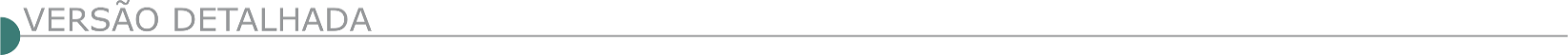 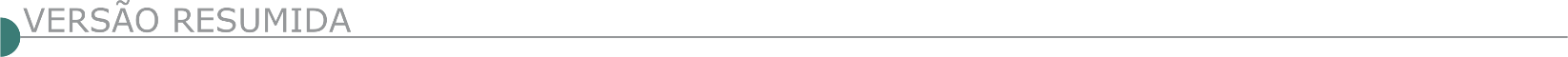 ESTADO DE MINAS GERAISPREFEITURA MUNICIPAL DE ALVINÓPOLIS - PRC 220/2023 TOMADA DE PREÇO 11/2023. Alteração data da sessão. Objeto: Contratação de empresa especializada para obra de EXECUÇÃO DE PONTE MISTA EM ESTRUTURA DE CONCRETO ARMADO E VIGAS METÁLICAS (6,00 metros de extensão e 3,70 metros de largura), na localidade Tanque – Major Ezequiel, Alvinópolis/Mg, conforme projetos, planilha orçamentária de custo, memória de cálculo, memorial de descritivo, cronograma físico-financeiro e entre outros, a ser executado com recursos financeiros disponibilizados por meio de transferência especial, indicação 202320180004. No valor estimado de R$144.822,27 (cento e quarenta e quatro mil, oitocentos e vinte e dois reais e vinte e sete centavos). Data da Sessão: 07/12/2023 - Credenciamento: das 13:00 horas às 13:30 horas. Abertura dos envelopes: 13:30 horas. Local: Sala de Licitações, Prefeitura Municipal de Alvinópolis, Rua Monsenhor Bicalho, 201 – CEP 35.950-000. Edital disponível no site do município: https://www.alvinopolis.mg.gov.br/licitações. CAMBUÍ PREFEITURA MUNICIPAL AVISO DE PRORROGAÇÃO DE LICITAÇÃO PRC Nº. 913/2023 T. P. Nº. 009/2023OBJETO: Execução de Obra de engenharia, visando a construção de quadra esportiva coberta, na Escola Lino Lopes, no município de cambuí. Prorroga-se a abertura do certame para às 14h do dia 11/12/2023. O edital encontra-se no site https://www.prefeituradecambui.mg.gov.br e no Depto. de Licitações. Inf.: (35) 3431-1167CENTRAL DE MINAS PREFEITURA MUNICIPAL AVISO DE LICITAÇÃO - TOMADA DE PREÇOS Nº 23/2023 O Município de Central de Minas/MG comunica que abrirá Processo Licitatório nº 82/2023, modalidade Tomada de Preços nº 23/2023, cujo objeto será a contratação de empresa de engenharia para pavimentação de vias, no município de Central de Minas. Abertura no dia 08 de dezembro de 2023, às 08h30min, na sala de licitações da Prefeitura. Maiores informações e cópia do Edital poderão ser obtidas junto a Prefeitura Municipal de Central de Minas/MG, Av. Prefeito Genil Mata da Cruz Nº 12, Centro, pelo tel: (33) 3243-0223 ou pelo E-mail: licitacentral2013@hotmail.com, em horário de expediente.CORONEL FABRICIANO/MG  - TOMADA DE PREÇOS Nº 021/2023 PROCESSO DE COMPRA N° 284/2023 - PROCESSO LICITATÓRIO Nº 161/2023. Edital esumido– Data da bertura: 08/12/2023 às 14h00min. bjeto: Contratação de empresa, por menor preço global e sob regime de empreitada global, com medições por evento, com fornecimento de mão de obra, materiais e equipamentos, para prestação de serviços, para execução de pavimentação e drenagem em vias no Município de Coronel Fabriciano – Parte 7 (Rua São Sebastião), referente ao Convênio 1085717-99, em atendimento à Secretaria de Governança de bras e Serviços Urbanos, tendo como fonte de receita, Transferência Especial da nião e ecursos não Vinculados de Impostos. Edital poderá ser retirado pelo Portal da Transparência no site www.fabriciano.mg.gov.br. Outras informações poderão ser obtidas no Setor de Licitações – Praça Luís Ensch, nº 64, 2º andar – Sala 219, Centro – Coronel Fabriciano/MG ou através dos telefones 31-3406-7540, 7452 e e-mail: licitacao@fabriciano.mg.gov.br. CÓRREGO DANTA PREFEITURA MUNICIPAL TOMADA DE PREÇO 012/2023No dia 11/12/23 às 09:00 (nove) hs na sede da Prefeitura, Av. Francisco Campos, 27, Centro. Objeto: contratação de empresa especializada para execução de obras de “Pavimentação em Poliédrico na Rua Edson Sebastião de Souza (Distrito de Cachoeirinha)” Edital, site: www.corregodanta.mg.gov.br, no endereço acima citado. Infor: 8 às 17:00hs de segunda à sexta-feira no tel: 37 3424-1010 ou email: licitacao@corregodanta.mg.gov.br. DORES DO TURVO PREFEITURA MUNICIPAL PROCESSO LICITATÓRIO Nº 179/2023 CONCORRÊNCIA ELETRÔNICA Nº 006/2023. Licitação dia 18/12/2023, as 13:30 horas. Tipo menor preço global. Regime execução: Empreitada preço Global. Objeto: contratação de empresa especializada p/ pres- tação de serviços de obras e serviços de engenharia p/ pavimentação de vias urbanas - Rua Vereador João Gonçalves Heleno, Bairro Santo Antônio Dores do Turvo MG, c/ fornecimento de material, equipamen- tos e mão de obra necessários, conforme projetos e documentos p/ a realização da obra proveniente convenio caixa nº da operação 1084930- 95/2022; nº siconv 939597/2022. O edital está disposição no site oficial do Município (www.doresdoturvo.mg.gov.br); na plataforma de licita- ções (www.ammlicita.org.br) e na sala de licitação da Prefeitura, Rua Paulo F. de Faria, nº 55, centro. Tel: (32) 3576–1130 e-mail: licitação@doresdoturvo.mg.gov.br. EWBANK DA CÂMARA PREFEITURA MUNICIPAL EDITAL DE LICITAÇÃO PÚBLICA N. º 231/2023 T.P. N. º 006/2023, Extrato de Contrato 262/2023 cujo objeto é “Contratação de empresa especializada para reconstrução de calçamento no Município de Ewbank da Câmara /MG, para execução de Ações da Defesa Civil que entre si celebram a União, por intermédio do Ministério do Desenvolvimento Regional, neste ato representado pelo Secretário Nacional de Proteção e Defesa Civil e o Município de Ewbank da Câmara /MG, conforme Portaria Nº 2107, de 21 de junho de 2023”, empresa Contratada: Valdir Luiz da Silva Comercio e Construtora, valor R$82.936,20 (oitenta e dois mil e novecentos e trinta e seis reais e vinte centavos). FORMIGA PREFEITURA MUNICIPAL NOVA ABERTURA - PROCESSO DE LICITAÇÃO Nº. 172/2023 MOD. TOMADA DE PREÇOS Nº 012/2023 Tipo: Menor preço. Regime de execução: Empreitada por preço global. Objeto: Contratação de empresa especializada para executar obra de construção da quadra poliesportiva da Escola Municipal Paulo Barbosa através do convênio de saída nº 1261000259/2022SEE e a obra para a adequação do terreno sendo muro de arrimo, rampa de acesso, gradis, drenagem de águas pluviais, terraplanagem e paisagismo com recurso de FUNDEB, localizado na Rua Hermínio Pio da Silva, nº 627 – Bairro Vila Nirmatelle em Formiga – MG, a pedido da Secretaria Municipal de Educação e Esportes. O protocolo dos envelopes será dia 15/12/2023 até às 08:00 hs. A abertura da sessão será às 08:10 hs., no dia 15/12/2023. Local: R. Barão de Piumhi 92-A, Diretoria de Compras Públicas, Formiga – MG. Informações: telefone (37) 3329-1843 / 3329-1844; e-mail: licitacaoformigamg@gmail.com; site: www.formiga.mg.gov.br.PROCESSO DE LICITAÇÃO Nº. 192/2023 MOD. TOMADA DE PREÇOS N. º 015/2023 Tipo: Menor preço. Regime de execução: Empreitada por preço unitário. Objeto: Contratação de empresa especializada para prestação de serviço de reforma de unidade Básica de Saúde localizada à Rua Nossa Senhora da Abadia nº 574, no Bairro Palmeiras, no Município de Formiga, a pedido da Secretaria Municipal de Saúde. O protocolo dos envelopes será dia 12/12/2023 até às 08:00 hs. A abertura da sessão será às 08:10 hs., no dia 12/12/2023. Local: R. Barão de Piumhi 92-A, Diretoria de Compras Públicas, Formiga – MG. Informações: telefone (37) 3329-1843 / 3329-1844; e-mail: licitacaoformigamg@gmail.com; site: www.formiga.mg.gov.br.PROCESSO DE LICITAÇÃO Nº. 173/2023 MOD. TOMADA DE PREÇOS N. º 013/2023.Tipo: Menor preço. Regime de execução: Empreitada por preço unitário. Objeto: Contratação de empresa especializada na construção civil para execução dos serviços de reforma do gradil da Casa do Engenheiro, localizada à Rua Governador Benedito Valadares, nº 65, Bairro Centro, Formiga/MG, que é um imóvel tombado pelo Município de Formiga, a pedido da Secretaria Municipal de Cultura. O protocolo dos envelopes será dia 11/12/2023 até às 08:00 hs. A abertura da sessão será às 08:10 hs., no dia 11/12/2023. Local: R. Barão de Piumhi 92-A, Diretoria de Compras Públicas, Formiga – MG. Informações: telefone (37) 3329-1843 / 3329-1844; e-mail: licitacaoformigamg@gmail.com; site: www.formiga.mg.gov.br.PROCESSO DE LICITAÇÃO Nº. 191/2023 MOD. TOMADA DE PREÇOS N. º 014/2023.Tipo: Menor preço. Regime de execução: empreitada por preço unitário. Objeto: Contratação de empresa especializada para executar obra de construção de ponto de apoio da saúde da família, localizado na Avenida um, Quadra nº 05, no Distrito de PonteVila, Município de Formiga, conforme projetos, memoriais de cálculo e descritivos, planilha orçamentária e cronograma físico-financeiro, a pedido da Secretaria Municipal de Saúde. O protocolo dos envelopes será dia 14/12/2023 até às 08:00 hs. A abertura da sessão será às 08:10 hs., no dia 14/12/2023. Local: R. Barão de Piumhi 92-A, Diretoria de Compras Públicas, Formiga – MG. Informações: telefone (37) 3329-1843 / 3329-1844; e-mail: licitacaoformigamg@gmail.com; site: www.formiga.mg.gov.br.GUARACIABA PREFEITURA MUNICIPAL AVISO DE LICITAÇÃO. TOMADA DE PREÇOS Nº 011/2023 PROCESSO Nº 066/2023 Objeto: Contratação de empresa especializada para execução de obra de pavimentação asfáltica e drenagem superficial da Rua Jose Gomes da Silva (Morro do Sabão) Lote 01, conforme contrato de repasse nº 918180/2021/MDR/CAIXA e ainda pavimentação e drenagem profunda na Rua Jose Gomes da Silva (Morro do Sabão) e Praça Tiradentes - Lote 02 - no município de Guaraciaba/MG, de acordo com as especificações constantes no projeto básico, planilha orçamentária e demais documentos técnicos. Data da sessão pública: 12/12/2023 às 09:00h, horário de Brasília - DF, na Sede da Prefeitura Municipal de Guaraciaba/MG. Edital disponível em: www.guaraciaba.mg.gov.br - Maiores informações: licitacao@guaraciaba.mg.gov.br e (31)3893-5130. IGARAPÉ PREFEITURA MUNICIPAL TOMADA DE PREÇOS Nº 06/2023.A Prefeitura Municipal de Igarapé comunica a REMARCAÇÃO da Tomada de Preços nº 06/2023, relativo ao Processo Administrativo de Compras n° 448/2023, nos moldes da Lei Federal n° 8.666/1993 e suas alterações, do tipo menor preço global. Objeto: Contratação de empresa especializada para execução da reforma da Escola Municipal de Educação Infantil Maria de Souza Henriques, em atendimento à demanda da Secretaria Municipal de Educação, conforme especificado no Projeto Básico, Anexo I deste instrumento. A sessão pública ocorrerá às 09h do dia 12/12/2023. O edital completo estará disponível no site www.igarape.mg.gov.br e no setor de Licitações, situado no prédio da Prefeitura Municipal de Igarapé/MG, na Avenida Governador Valadares, n° 447, Centro, Igarapé/MG, no horário de 08h às 17h. Mais informações, telefone (31) 3534-5357.INGAÍ PREFEITURA MUNICIPAL PROCESSO LICITATÓRIO N.º 75/2023 AVISO DE PREGÃO ELETRÔNICO N.º 41/2023. Objeto: contratação de empresa apta, para o fornecimento e aplicação de concreto betuminoso usinado a quente (CBUQ – Faixa C) para execução de restauração de buracos no pavimento flexível de vias públicas no Município de Ingaí MG. Edital completo e realização através do sitio http://ingai.licitapp.com.br. A abertura das “propostas de preços” e o início da sessão de disputa de preços será às 09:00h do dia 06/12/2023, horário de Brasília - DF. Edital disponível no sítio www.ingai.mg.gov.br. INHAPIM PREFEITURA MUNICIPAL AVISO DE LICITAÇÃO – PROCESSO 156/2023 TOMADA DE PREÇO 014/2023 A Prefeitura Municipal de Inhapim, através de seu prefeito torna público processo licitatório cujo objeto é: Contratação de empresa para execução de obra de calçamento em bloquete sextavado em estrada vicinal de acesso a ETE – Barra do Córrego Santo Antônio, conforme transferência especial federal OGU/2023. Protocolo 12/12/2023 até 13:00 horas. Abertura às 13:10 horas do mesmo dia. Edital e seus anexos a disposição no site oficial da prefeitura e na Praça Alaíde Quintela Soares, nº 115, centro, Inhapim. Telefone: (33)3315-1511. ITABIRINHA PREFEITURA MUNICIPAL AVISO DE LICITAÇÃO CONCORRÊNCIA Nº 006/2023 PROCESSO LICITATÓRIO Nº 050/2023.Objeto: Contratação de empresa especializada de engenharia para execução de obras de escolas no Município de Itabirinha. A abertura será dia 26 de dezembro de 2023, às 09h00. Os Editais encontram-se à disposição dos interessados na Sede da Prefeitura e no Site Oficial do Município: www.itabirinha.mg.gov.br. Informações: licitacao@itabirinha.mg.gov.br. ITAJUBÁ CONSÓRCIO INTERMUNICIPAL DE SAÚDE DOS MUNICÍPIOS DA MICRORREGIÃO DO ALTO DO SAPUCAÍ - CISMAS PROCESSO LICITATÓRIO Nº 066/2023 TOMADA DE PREÇO Nº 001/2023Contratação de empresa para construção da segunda fase do “Centro Assistencial em Saúde - Bloco II. Recebimento e abertura dos envelopes de habilitação e proposta de preços: às 08h do dia 11/12/2023. O edital completo e seus anexos estarão disponíveis a partir do dia 23/11/2023, das 08:00 às 17:00 horas, na sede do CISMAS, situado à Av. Eng. Pedro Fonseca Paiva, 376, bairro Avenida, na cidade de Itajubá/MG ou pelo site: www.cismas.mg.gov.br. Informações pelo telefone (35) 3622-1007 e e-mail: licitacao@cismas.mg.gov.br. PREFEITURA DE JUIZ DE FORA - SUBSECRETARIA DE LICITAÇÕES E COMPRAS - AVISO DE LICITAÇÕES - CONCORRÊNCIA N.º 011/2023Encontram-se abertos, na Subsecretaria de Licitações e Compras, situada na Av. Brasil, 2001/7º andar, os procedimentos licitatórios relacionados abaixo. O Edital completo poderá ser obtido pelos interessados na subsecretaria, em arquivo digital, mediante entrega de um pen-drive, de segunda a sexta-feira, no horário de 14:30 às 17:30 horas ou pelo endereço eletrônico- https://www.pjf.mg.gov.br/secretarias/cpl/editais/outras_modalidades/2023/index.php. O edital poderá ainda ser solicitado através do link https://juizdefora.1doc.com.br/b.php?pg=wp/wp&itd=5&iagr=19121. Quaisquer dúvidas poderão ser protocoladas, assim como serão respondidas através do referido link do Plataforma Ágil.DATA 27.12.2023 – HORA - 9h30 - MODALIDADE N.º Concorrência n.º 011/2023	RESUMO OBJETO Contratação de empresa especializada para Prestação de Serviço de Limpeza e Desobstrução de Redes com uso de equipamento de Hidrojateamento e Sucção à Vácuo. https://www.pjf.mg.gov.br/e_atos/e_atos.php. LADAINHA PREFEITURA MUNICIPAL CONCORRÊNCIA PÚBLICA Nº 3/2023. AVISO DE ABERTURA DOS ENVELOPES DE PROPOSTAS DE PREÇOS O Município de Ladainha torna pública a abertura dos envelopes propostas referentes a Concorrência Pública nº 003/2023, no dia 24/11/2023, as 09:00h. Objeto: contratação de empresa para execução das obras e serviços de pavimentação asfáltica em logradouros públicos do Município, com fornecimento total de material e mão de obra. A sessão ocorrerá na sala da Comissão Permanente de Licitação, situada na Praça Frei Pedro, nº 02, Centro, e demais informações atinentes ao certame podem ser obtidas em dias úteis, no horário de 08h às 17h, no site: www.ladainha.mg.gov.br ou pelo e-mail: licitacaoladainha@gmail.com. LAGOA GRANDE PREFEITURA MUNICIPAL SEGUNDA RETIFICAÇÃO DO PROCESSO LICITATÓRIO Nº: 109/2023 CONCORRÊNCIA Nº: 004/2023. Objeto: Contratação de empresa para prestação de serviços de drenagem, supressão e revitalização da Lagoa. Onde se lia: Data da abertura dia: 21/12/2023, leia-se data da abertura dia: 26/12/2023. Maiores informações e o edital completo poderão ser obtidos com a Presidente da CPL. Tel: (034) 3816-2926 ou pelo e-mail: licitacao.lagoagrande@hotmail.com. MONTE CARMELO PREFEITURA MUNICIPAL AVISO DE LICITAÇÃO – TOMADA DE PREÇOS - Nº 11/2023 A Secretaria Municipal de Fazenda, torna público que fará realizar no dia 08 de dezembro de 2023, às 14:00 horas no setor de Licitações, da Prefeitura Municipal de Monte Carmelo - MG, situado à Avenida Olegário Maciel nº 129 – 2º Andar, Bairro Centro, perante Comissão para tal designada, a Tomada de Preços nº 11/2023, Tipo: Menor Preço. Critério de Julgamento: Valor Global. Cujo Objeto: Refere-se à Contratação de Empresa Especializada em Serviços de Engenharia, para Execução de Obra de Recapeamento Asfáltico na Rua Araguari, conforme convênio 1301001084/2023 – SEINFRA. Atendendo à Solicitação da Secretaria Municipal de Infraestrutura e Serviços Urbanos e Rurais de Monte Carmelo – MG. Para obterem maiores informações os interessados poderão procurar o Setor de Licitação, de 08:00 às 11:30, e de 13:30 às 17:00 ou ligue (34) 3842-5880 ou ainda pelo e-mail licitacao@montecarmelo.mg.gov.br. O edital encontra-se a disposição dos interessados no site www.montecarmelo.mg.gov.br, ou na sede da Prefeitura. Data do edital: 21/11/2023. PREFEITURA MUNICIPAL NOVA PORTEIRINHA - TOMADA DE PREÇO Nº 007/2023 A Prefeitura Municipal de Nova Porteirinha-Torna Público o aviso de licitação, referente a Tomada De Preço Nº 007/2023, objetivando a contratação de empresa especializada para ampliação e manutenção do posto da colonização Ceará, zona rural, Município De Nova Porteirinha/MG-Credenciamento: 07/12/2023 às 09:00h, Abertura 07/12/2023 às 09:15h, Cadastramento: das 12:00h às 17:00h do dia 22/11/2023 até o dia 04/12/2023. Interessados manter contato (38) 3220-9961 ou diretamente na sede do município, na Av. Tancredo de Almeida Neves, 260, Centro, Nova Porteirinha-MG-21/11/2023.PREFEITURA MUNICIPAL DE MONTES CLAROS CONCORRÊNCIA ELETRÔNICA Nº 58/2023 VISO DE LICITAÇÃO PROCESSO LICITATÓRIO N°. 701/2023 Concorrência Pública Eletrônica N°. 058/2023 O Município de Montes Claros/MG, através da Secretaria Municipal de Saúde e do Agente de Contratação designado, torna público o edital de Concorrência Pública Eletrônica para Contratação de sociedade empresária para construção da Unidade básica de saúde (UBS Castelo Branco) do Município de Montes Claros/MG, através de recurso proveniente do Programa de Investimento no Cidadão – PIC, Decreto Municipal n° 4.612, de 25 de agosto de 2023. Íntegra do edital disponível em: . Recebimento de propostas: a partir das 08h do dia 23/11/2023 até às 08:59 do dia 08 de dezembro de 2023 (sexta-feira), no endereço eletrônico: . Data da sessão: às 09:00 do dia 08 de dezembro de 2023 (sexta-feira). Contato: (38) 2211-3190/2211-3857 – licitacoes@montesclaros.mg.gov.br e-mail: licitamontes@hotmail.com.PERDÕES PREFEITURA MUNICIPAL TOMADA DE PREÇO Nº 06/2023. A Prefeitura Municipal de Perdões-MG, faz saber a abertura de Licitação processo n.º 229/2023 Tomada de Preço 06/2023 abertura em 13/12/2023 às 14:00 hs. – na Pça. 1.º de Junho, 103 – Perdões-MG, objeto: Pavimentação em CBUQ em vias públicas Convênio nº 1301001312/2023 – SEINFRA – SECRETARIA DE ESTADO DE INFRAESTRUTURA, MOBILIDADE E PARCERIAS. Edital/Informações: (35)3864-7298, e-mail: licitacao@perdoes.mg.gov.br. PIRANGA PREFEITURA MUNICIPAL AVISO DE LICITAÇÃO. PROCESSO LICITATÓRIO Nº. 186/2023 TOMADA DE PREÇOS Nº. 011/2023. Objeto: Contratação de empresa de engenharia civil para contratação para Reforma e Ampliação da Edificação para funcionamento do SAMU, na sede do município de Piranga-MG, com fornecimento de materiais e mão de obra,Data de abertura: 12/12/2023 às 09:00 horas. Edital e informações: pelo e-mail licitação@piranga.mg.gov.br ou pelo site: https://www.piranga.mg.gov.br/licitações. PREFEITURA MUNICIPAL PIRANGUINHO - TOMADA DE PREÇO Nº 011/2023 Município de Piranguinho, Tomada de Preço nº 011/2023. Contratação de empresa especializada em obra de engenharia para CONSTRUÇÃO DE UM POSTO DE ATENDIMENTO no bairro Capote para atender a SECRETARIA DE SAÚDE E PROMOÇÃO SOCIAL do município de Piranguinho. Visita técnica a partir de: 11/12/2023. Abertura: 13/12//2023 às 09:00 horas. EDITAL COMPLETO na página do Município de Piranguinho – www.piranguinho.mg.gov.br. Informações: (35) 3644-1222 OU E-MAIL – licitacao@piranguinho.mg.gov.br. PREFEITURA MUNICIPAL DE PONTE NOVA PREGÃO ELETRÔNICO Nº 105/2023 - (LEI Nº 14.133/2021)Objeto: Pregão Eletrônico - Contratação de empresa para execução de construção de ponte a Rua Orlando Geraldo, Bairro Ana Florência, Ponte Nova - Minas Gerais - Edital a partir de: 23/11/2023 das 12:00 às 16:00 HsEndereço: Av. Caetano Marinho Nº 306 - Paço Municipal - Centro - Centro - Ponte Nova (MG) - Telefone: (0xx31) 38195456 - Entrega da Proposta:  a partir de 23/11/2023 às 12:00Hs - Abertura da Proposta:  em 08/12/2023 às 13:00Hs, no endereço: www.compras.gov.br.PONTE NOVA PREFEITURA MUNICIPAL RETIFICAÇÃO - PROCESSO Nº 141/2023 PREGÃO ELETRÔNICO Nº 084/2023.A Prefeitura Municipal de Ponte Nova, juntamente com o Pregoeiro e a Equipe de Apoio, vem por meio desta “RETIFICAR” o anexo I do Edital do Processo Licitatório Nº 141/2023 – Pregão Eletrônico Nº 084/2023 cujo objeto é a construção de quadra poliesportiva para atender a CMEI Passo a Passo. A referida retificação altera o item 8 do Anexo I – Termo de referência no tocante a qualificação técnica, passando o certame para o dia 12/12/2023 às 13:00 horas as demais cláusula do edital encontram-se inalteradas. Tal retificação estará disponível no site da Prefeitura no endereço www.pontenova.mg.gov.br, não obstante, serão avisados todos os possíveis participantes que enviaram o recibo de retirada de edital. TABULEIRO PREFEITURA MUNICIPAL AVISO - LICITAÇÃO Nº 068/2023 - TOMADA DE PREÇO O Município de Tabuleiro-MG torna público que fará realizar a Licitação nº 068/2023 na Modalidade “Tomada de Preço” e julgamento “Tipo Menor Preço”, para Construção de Creche Municipal. A inscrição dos interessados no Cadastro do Município já está disponível no endereço abaixo. A sessão terá início às 10h00min (dez) horas do dia 14 de Dezembro de 2023, na Sala de Licitações, situada à Praça Alzira Moraes Prata, nº 66, Centro, Tabuleiro/MG. O edital de licitação contendo todas as informações está à disposição dos interessados, nos dias úteis, no local já mencionado, no horário de 12h00min as 17h00min e através do tel. (32) 3253-1235/1117 ou e-mail: licitacao@tabuleiro.mg.gov.br.TAPIRAÍ CÂMARA MUNICIPAL TOMADA DE PREÇOS N° 002/2023 EXTRATO DE PUBLICAÇÃO DO CONTRATO - PROCESSO LICITATÓRIO Nº 003/2023. TOMADA DE PREÇOS Nº 002/2023. A Câmara Municipal de Tapiraí, órgão detentor de personalidade judiciária, inscrito no CNPJ sob n° 08.560.888/0001-29, neste ato representada por seu Presidente, Vereador Geraldo Túlio Martins, nos termos da Lei n° 8.666/93, torna público a celebração de contrato administrativo para execução da obra constante do objeto referente ao Processo Licitatório nº 003/2023 - Tomada de Preços nº 002/2023. Contratante: Câmara Municipal de Tapiraí (MG). Contratado: Pedro Paulo Engenharia - Topo Engenharia - ME, inscrita no CNPJ sob o nº 32.884.654/0001-11. Vigência do Contrato: 13 de novembro de 2023 até 31 de dezembro de 2023. Valor total de R$ 203.242,09 (duzentos e três mil e duzentos e quarenta e dois reais e nove centavos). Objeto: execução de obra de engenharia civil, empreita global, visando ampliação do prédio do Poder Legislativo, por meio da edificação e construção do segundo piso - primeira etapa; execução da infraestrutura necessária (sapatas, vigas, pilares, outros); laje de piso; incluindo mão de obra, materiais de construção, insumos necessários e outros; obra a ser executada no prédio da Câmara Municipal de Tapiraí (MG), com sede rua João Antônio da Costa, nº 426, Bairro: Centro, Tapiraí (MG), cep. 38.980-000. A integra do contrato poderá ser obtida no sítio eletrônico da Câmara Municipal de Tapiraí (MG) . Tapiraí (MG), 13 de novembro de 2023.UBERABA - CONVALE - EDITAL DE LICITAÇÃO - PREGÃO PRESENCIAL Nº: 041/2023   O CONVALE, através do Departamento de Licitação, torna público, para conhecimento dos interessados, que realizará o procedimento licitatório, PREGÃO PRESENCIAL nº.041/2023 do tipo MAIOR DESCONTO PERCENTUAL. O procedimento licitatório e o Contrato que dele resultar obedecerão às disposições deste Ato Convocatório, as normas da Lei Federal n.o 8666/93, de 21 de junho de 1993 e suas alterações, bem como a legislação correlata e demais legislações pertinentes a matéria, normativas que os licitantes declaram conhecer e sujeitar-se a elas incondicional e irrestritamente.  DATA: As 10H do dia 05 de dezembro de 2.023, terá início a Sessão pública para credenciamento dos interessados, recebimento e abertura dos envelopes.  LOCAL: Sede do CONVALE, localizada na Rua Gabriel Junqueira, 422 – Boa Vista - UberabaMG.    1 – DO OBJETO  1.1 - A presente licitação tem por objeto Futura e Eventual Contratação de empresa pra Prestação de Serviços para execução de implantação e manutenção da infraestrutura do sistema viário para atendimento a demanda dos municípios consorciados ao CONVALE. DOS ESCLARECIMENTOS E IMPUGNAÇÕES DO ATO CONVOCATÓRIO  3.1 - O edital encontra-se disponível na internet, no site www.convalemg.com.br/editais e poderá ser obtido também por e-mail no endereço  convale.adm2018@gmail.com,  ou, ainda, a cópia na sala do Departamento de Aquisições e Contratações de Serviços, no horário de 09 horas às 17 horas.   3.2 - Os pedidos de esclarecimentos sobre o edital poderão ser encaminhados para o email convale.adm2018@gmail.com ou pessoalmente na sala do Departamento de Aquisições e Contratações de Serviços, até 2 (dois) dias úteis antes da data marcada para abertura das propostas.  3.2.1 - As respostas do (a) Pregoeiro (a) às solicitações de esclarecimentos serão encaminhadas por e-mail e disponibilizadas, no site www.convalemg.com.br, ficando acessíveis a todos os interessados.   3.2 - Impugnações aos termos deste edital poderão ser interpostas por cidadão, até o 5º dia útil, e por licitantes, até o 2º dia útil, que anteceder a abertura das propostas, mediante petição a ser enviada, preferencialmente, para o endereço eletrônico convale.adm2018@gmail.com, ou protocolizada na sala do Departamento de Aquisições e Contratações de Serviços, dirigida ao(a) Pregoeiro(a), que deverá decidir sobre a petição no prazo de 24 (vinte e quatro) horas, auxiliado pelo setor técnico competente.  ESTADO DA BAHIASECRETARIA DE INFRAESTRUTURA HÍDRICA E SANEAMENTO EMPRESA BAIANA DE ÁGUAS E SANEAMENTO S.A. – EMBASA AVISO DA LICITAÇÃO Nº 116/23 A Embasa torna público que realizará a LICITAÇÃO n.º 116/23, processada de acordo com as disposições da Lei nº 13.303/2016, Lei complementar 123/2006 e Regulamento Interno de Licitações e Contratos da EMBASA. Objeto: Manutenção de redes e ramais de água e esgoto no município de Ilhéus e outras localidades pertencentes à unidade regional de Itabuna-USI da Superintendência de Operações Sul-IS. Disputa: 18/12/2023 às 14h. (Horário de Brasília-DF). Recursos Financeiros: Próprios. O Edital e seus anexos encontram-se disponíveis para download no site www.licitacoes-e.com.br. (Licitação BB nº: 1028741). O cadastro da proposta deverá ser feito no site www.licitacoes-e.com.br, antes da abertura da sessão pública. Informações através do e-mail: plc.esclarecimentos@embasa.ba.gov.br ou por telefone: (71) 3372-4756/4764. AVISO DA LICITAÇÃO Nº 117/23 A Embasa torna público que realizará a LICITAÇÃO n.º 117/23, processada de acordo com as disposições da Lei nº 13.303/2016, Lei complementar 123/2006 e Regulamento Interno de Licitações e Contratos da EMBASA. Objeto: Melhorias e ampliação do SIAA Campo Formoso e implantação do SAA Poços, no município de Campo Formoso - 2ª Etapa. Disputa: 18/12/2023 às 15h. (Horário de Brasília-DF). Recursos Financeiros: Próprios. O Edital e seus anexos encontram-se disponíveis para download no site www.licitacoes-e.com.br. Licitação BB nº: 1028892). O cadastro da proposta deverá ser feito no site www.licitacoes-e.com.br, antes da abertura da sessão pública. Informações através do e-mail: plc.esclarecimentos@embasa.ba.gov.br ou por telefone: (71) 3372-4756/4764. ESTADO DE GOIÁS SANEAMENTO DE GOIÁS S.A. - SANEAGO AVISO DE LICITAÇÃO LICITAÇÃO ELETRÔNICA Nº 15.3-013/2023 - SANEAGO PROCESSO: 10436/2022 Saneago Execução da Licitação: FORMA ELETRÔNICA Destinação: AMPLA PARTICIPAÇÃO Modo de Disputa: ABERTO Regime de Execução: CONTRATAÇÃO SEMI-INTEGRADA Critério de Julgamento: MENOR PREÇO Licitação para contratação de obras e serviços de engenharia, será realizada no sistema “Licitações-e” do Banco do Brasil S.A. no site www.licitacoes-e.com.br Objeto: CONTRATAÇÃO SEMI-INTEGRADA DE OBRAS E SERVIÇOS DE ENGENHARIA RELATIVOS À AMPLIAÇÃO DO SISTEMA DE ESGOTAMENTO SANITÁRIO DE ANÁPOLIS (LOTE 5 - ETAPA 1), COM IMPLANTAÇÃO DA ESTAÇÃO ELEVATÓRIA DE ESGOTO (EEE) ITAMARATY, DO INTERCEPTOR CATINGUEIROS E DE REDES COLETORAS EM DIVERSAS SUB-BACIAS, NA CIDADE DE ANÁPOLIS, NO ESTADO DE GOIÁS, conforme disposições fixadas no Edital e Anexos. Recursos: Próprios da Saneamento de Goiás S.A. - Saneago. Limite de Acolhimento de Propostas: 06/02/2024 às 08:00h Abertura das Propostas: 06/02/2024 às 08:00h Data e Hora da Abertura da Sessão: 06/02/2024 às 09:00h O Edital e anexos poderão ser obtidos no site www.saneago.com.br.ESTADO DO PARANÁDNIT - SUPERINTENDÊNCIA REGIONAL NO PARANÁ AVISO DE LICITAÇÃO PREGÃO ELETRÔNICO Nº 558/2023 - UASG 393028 Nº PROCESSO: 50609003063/23-41. Objeto: Execução dos Serviços Necessários de Manutenção Rodoviária (Conservação/Recuperação) na Rodovia BR369/PR, segmento de Campo Mourão a Ubiratã, conforme condições, quantidades e exigências estabelecidas no Edital e seus anexos.. Total de Itens Licitados: 1. Edital: 23/11/2023 das 08h00 às 12h00 e das 13h00 às 17h00. Endereço: Av. Victor Ferreira do Amaral, 1500, Tarumã - Curitiba/PR ou https://www.gov.br/compras/edital/393028-5-00558-2023. Entrega das Propostas: a partir de 23/11/2023 às 08h00 no site www.gov.br/compras. Abertura das Propostas: 06/12/2023 às 14h00 no site www.gov.br/compras. Informações Gerais: Edital também disponível em www.gov.br/compras. ESTADO DO RIO DE JANEIROMUNICÍPIO DE PARATY PREFEITURA MUNICIPAL AVISO DE EDITAL CONCORRÊNCIA PÚBLICA N° 004/2023 A Prefeitura Municipal de Paraty torna-se público que será realizado no dia 27 de Dezembro de 2023 às 10:00 horas, na sede da Prefeitura Municipal de Paraty, a Concorrência Pública que tem como objeto: CONTRATAÇÃO DE EMPRESA, PELO MENOR PREÇO GLOBAL, SOB A FORMA DE EXECUÇÃO DE EMPREITADA POR PREÇO UNITÁRIO, INCLUINDO MÃO-DE-OBRA E FORNECIMENTO DE MATERIAL, PARA CONSTRUÇÃO DA NOVA PONTE DO PARATY MIRIM. O edital estará á disposição no site da Prefeitura Municipal de Paraty www.pmparaty.rj.gov.br. Esclarecimentos através do e-mail: licitacao@paraty.rj.gov.br. ESTADO DE SÃO PAULOSABESP - AVISO DE LICITAÇÃO LI ML 03.207/23 Execução de Obras para Implantação de Sistema de Abastecimento de Água no Bairro do Retiro no Município de Arujá e Núcleos Raspadão no Município de Poá e Paiolzinho no Município de Ferraz de Vasconcelos - Unidade de Negócio Leste - Diretoria de Operação e Manutenção. Edital completo disponível para download a partir de 23/11/2023 - no site www.sabesp.com.br/fornecedores, mediante obtenção de senha no acesso “cadastre sua empresa”. Problemas com o site, tel. (11) 3388-6984. Informações: tel. (11) 2681-3776. Envio das propostas a partir da 00h00 de 14/12/2023 até as 09h00 de 15/12/2023, no site acima. Abertura das Propostas: 15/12/2023 às 09h15. - PUBLICIDADE -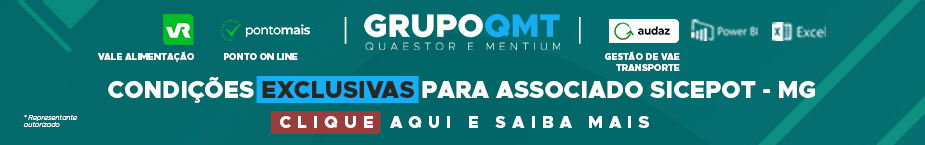 - PUBLICIDADE -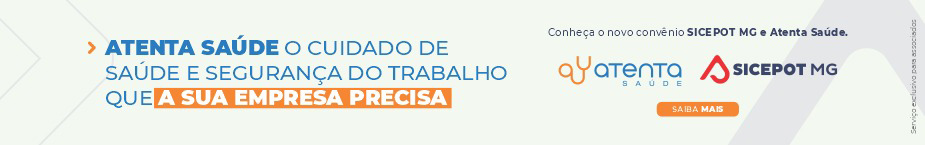 ÓRGÃO LICITANTE: DER - DEPARTAMENTO DE ESTRADAS DE RODAGEM DO ESTADO DE MINAS GERAIS EDITAL: CONCORRÊNCIA - AVISO DE LICITAÇÃO Edital nº: 114/2023 Processo SEI nº: 1300010006620/2023-50Contatos da Assessoria de Licitações: Telefones: (31) 3235-1272E-mail: asl@deer.mg.gov.br  - Av. dos Andradas, 1120 – 10º andar – CEP: 30.120-016 – Belo Horizonte - MGDER-MG - www.der.mg.gov.br Fone: (31) 3235-1081 https://www.der.mg.gov.br/transparencia/licitacoes Contatos da Assessoria de Licitações: Telefones: (31) 3235-1272E-mail: asl@deer.mg.gov.br  - Av. dos Andradas, 1120 – 10º andar – CEP: 30.120-016 – Belo Horizonte - MGDER-MG - www.der.mg.gov.br Fone: (31) 3235-1081 https://www.der.mg.gov.br/transparencia/licitacoes OBJETO: O Diretor Geral do Departamento de Estradas de odagem do Estado de Minas Gerais DE-MG torna público que fará realizar, através da Comissão Permanente de Licitação, às 14hs (quatorze horas) do dia 18/12/2023, em seu edifício-sede, à odovia Papa João Paulo II, Bairro Serra erde, nº 4001 - Prédio Gerais - 5º andar, nesta capital, licitação na modalidade TOMADA DE PREÇO para a Execução do eforço de Fundação e Serviços Correlatos no Prédio da Escola Estadual Deputado Carlos Peixoto Filho, nidade Integrante da Secretaria de Estado de Educação, localizada no município de bá, estado de Minas Gerais - 1ª Etapa, de acordo com edital e composições de custos unitários constantes do quadro de quantidades, que estarão disponíveis no endereço acima citado e no site www.der.mg.gov.br, a partir do dia 23/11/2023. DATAS: ENTREGA DOS ENVELOPES: até às 16:00 horas do dia 15/12/2023. ABERTURA DA LICITAÇÃO: às 14 horas do dia 18/12/2023.VALORESVALORESValor Estimado da ObraCapital Social Igual ou SuperiorR$ 568.117,61-CAPACIDADE TÉCNICA: ATESTADO(S) DE CAPACIDADE TÉCNICA DO RESPONSÁVEL TÉCNICO da empresa, fornecido por pessoa jurídica de direito público ou privado, devidamente cer ficado pelo Conselho Regional de Engenharia e Agronomia – CREA ou pelo Conselho de Arquitetura e Urbanismo de Minas Gerais - CAU, acompanhado  da respec va Cer dão  de  Acervo Técnico – CAT, comprovando ter Executado Obras de Reforço de Fundação e Estrutural, Projetos de Reforço Estrutural.CAPACIDADE TÉCNICA: ATESTADO(S) DE CAPACIDADE TÉCNICA DO RESPONSÁVEL TÉCNICO da empresa, fornecido por pessoa jurídica de direito público ou privado, devidamente cer ficado pelo Conselho Regional de Engenharia e Agronomia – CREA ou pelo Conselho de Arquitetura e Urbanismo de Minas Gerais - CAU, acompanhado  da respec va Cer dão  de  Acervo Técnico – CAT, comprovando ter Executado Obras de Reforço de Fundação e Estrutural, Projetos de Reforço Estrutural.CAPACIDADE OPERACIONAL: COMPROVAÇÃO DE APTIDÃO DE DESEMPENHO TÉCNICO DA LICITANTE, através de atestado(s) ou cer dão(ões), fornecido(s) por pessoa de direito público ou privado, em nome da licitante, comprovando ter Executado Obras de Reforço de Fundação e Estrutural, Projetos de Reforço Estrutural.CAPACIDADE OPERACIONAL: COMPROVAÇÃO DE APTIDÃO DE DESEMPENHO TÉCNICO DA LICITANTE, através de atestado(s) ou cer dão(ões), fornecido(s) por pessoa de direito público ou privado, em nome da licitante, comprovando ter Executado Obras de Reforço de Fundação e Estrutural, Projetos de Reforço Estrutural.ÍNDICES ECONÔMICOS: CONFORME EDITAL. ÍNDICES ECONÔMICOS: CONFORME EDITAL. OBSERVAÇÕES: A entrega dos envelopes de proposta e documentação deverá ser realizada de 08hs às 12hs e de 13hs às 16hs do dia 15/12/2023 na forma prevista no Edital, na Assessoria de Licitação de Obras e Serviços de Engenharia do DER-MG. A visita técnica ocorrerá nos dias 06/12/2023 de 14:00hs às 17:00hs e 07/12/2023 de 9:00hs às 14:00hs, mediante agendamento de acordo com o subitem 7.1.21.2 do edital. Informações complementares poderão ser obtidas pelo telefone 3501- 5056 ou pelo site acima mencionado. ATESTADO DE VISITA - ANEXO VI - A visita ao local será acompanhada pelos Engºs. Daniel Mendes Gomes, Helvécio Rocha Zenith e Waleska Miranda Cogo da Subsecretaria de Edificações da SEINFRA-MG, que emi rá a Declaração de Visita Técnica, comprovando que o representante da LICITANTE visitou o local da obra. 7.1.21.1.       As visitas ocorrerão em 2 (dois) dias consecu vos, nas datas definidas no Edital: Primeiro dia: 06/12/2023 de 14:00hs às 17:00hs; Segundo dia: 07/12/2023 de 09:00hs às  14:00hs. 7.1.21.2.       Para tanto, deverá ser feito agendamento por meio dos telefones: (31) 9 9115-4798, (31) 9 9619-3869, (35) 9 9808-7035 ou pelos e-mails: daniel.gomes@infraestrutura.mg.gov.br; helvecio.zenith@infraestrutura.mg.gov.br;  waleska.cogo@infraestrutura.mg.gov.br, com antecedência mínima de 48 horas.https://www.der.mg.gov.br/transparencia/licitacoes/concorrencias-tomadas-de-preco-2023/2222-licitacoes/concorrencias-tomadas-de-preco-2023/3397-edital-114-2023. OBSERVAÇÕES: A entrega dos envelopes de proposta e documentação deverá ser realizada de 08hs às 12hs e de 13hs às 16hs do dia 15/12/2023 na forma prevista no Edital, na Assessoria de Licitação de Obras e Serviços de Engenharia do DER-MG. A visita técnica ocorrerá nos dias 06/12/2023 de 14:00hs às 17:00hs e 07/12/2023 de 9:00hs às 14:00hs, mediante agendamento de acordo com o subitem 7.1.21.2 do edital. Informações complementares poderão ser obtidas pelo telefone 3501- 5056 ou pelo site acima mencionado. ATESTADO DE VISITA - ANEXO VI - A visita ao local será acompanhada pelos Engºs. Daniel Mendes Gomes, Helvécio Rocha Zenith e Waleska Miranda Cogo da Subsecretaria de Edificações da SEINFRA-MG, que emi rá a Declaração de Visita Técnica, comprovando que o representante da LICITANTE visitou o local da obra. 7.1.21.1.       As visitas ocorrerão em 2 (dois) dias consecu vos, nas datas definidas no Edital: Primeiro dia: 06/12/2023 de 14:00hs às 17:00hs; Segundo dia: 07/12/2023 de 09:00hs às  14:00hs. 7.1.21.2.       Para tanto, deverá ser feito agendamento por meio dos telefones: (31) 9 9115-4798, (31) 9 9619-3869, (35) 9 9808-7035 ou pelos e-mails: daniel.gomes@infraestrutura.mg.gov.br; helvecio.zenith@infraestrutura.mg.gov.br;  waleska.cogo@infraestrutura.mg.gov.br, com antecedência mínima de 48 horas.https://www.der.mg.gov.br/transparencia/licitacoes/concorrencias-tomadas-de-preco-2023/2222-licitacoes/concorrencias-tomadas-de-preco-2023/3397-edital-114-2023. ÓRGÃO LICITANTE: DNIT - DEPARTAMENTO NACIONAL DE INFRAESTRUTURA DE TRANSPORTES SUPERINTENDÊNCIA REGIONAL NO ESTADO DE MINAS GERAISEDITAL: LICITAÇÃO PREGÃO ELETRÔNICO Nº 556/2023 - UASG 393031 Nº Processo: 50606003528202122.Endereço: Rua Líder, nº 197 – Bairro: Pampulha Belo Horizonte – MGfone nº (31) 9 9374-0049 CEP: 31.270-480 http://www.dnit.gov.br -  E-mail: pregoeiro.sremg@dnit.gov.br. Local: Portal de Compras do Governo Federal – www.comprasgovernamentais.gov.br Endereço: Rua Líder, nº 197 – Bairro: Pampulha Belo Horizonte – MGfone nº (31) 9 9374-0049 CEP: 31.270-480 http://www.dnit.gov.br -  E-mail: pregoeiro.sremg@dnit.gov.br. Local: Portal de Compras do Governo Federal – www.comprasgovernamentais.gov.br OBJETO:  Contratação empresa para execução dos serviços necessários de manutenção rodoviária (conservação/recuperação) na rodovia BR-265/MG, segmento km 300,3 ao km 364,6. Total de Itens Licitados: 1.DATAS: Entrega das Propostas: a partir de 23/11/2023 às 08h00 no site www.gov.br/compras. Abertura das Propostas: 06/12/2023 às 10h00 no site www.gov.br/compras.Prazo total para execução: 180 dias.VALORESVALORESValor Estimado da ObraCapital Social Igual ou SuperiorR$ 61.153.863,65-CAPACIDADE TÉCNICA: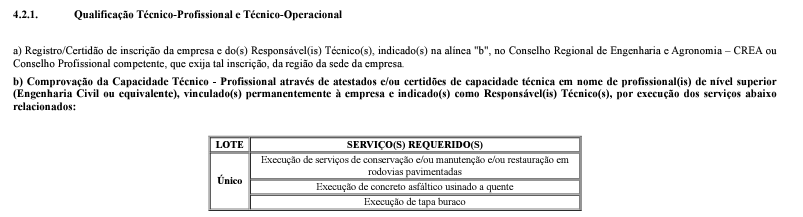 CAPACIDADE TÉCNICA:CAPACIDADE OPERACIONAL: 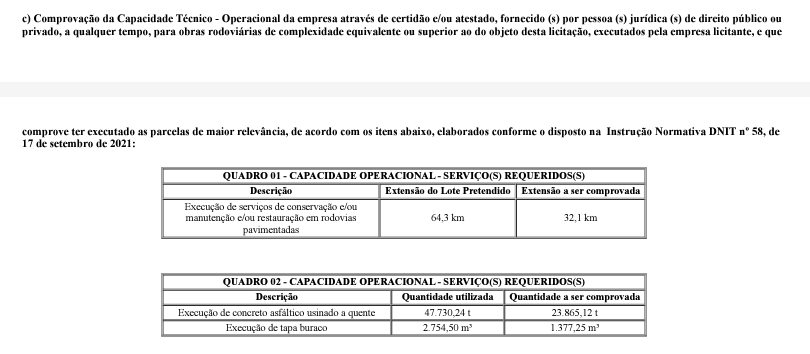 CAPACIDADE OPERACIONAL: ÍNDICES ECONÔMICOS: CONFORME EDITAL. ÍNDICES ECONÔMICOS: CONFORME EDITAL. OBSERVAÇÕES: VISTORIA / VISITA TÉCNICA 5.1.             As vistorias técnicas serão acompanhadas por um servidor da Unidade do DNIT, que certificará a visita, expedindo o atestado de visita que contenha informações técnicas das obras. 5.2.             Para a vistoria o licitante, ou o seu representante legal, deverá estar devidamente identificado, apresentando documento de identidade civil e documento expedido pela empresa comprovando sua habilitação para a realização da vistoria. 5.3.             Cumpre mencionar que não existe obrigatoriedade da vistoria, e, a não realização da vistoria, não poderá embasar posteriores alegações de desconhecimento das instalações, dúvidas ou esquecimentos de quaisquer detalhes dos locais da prestação dos serviços, devendo a licitante vencedora assumir os ônus dos serviços decorrentes. 5.4.             Todas as empresas inclusive as que fizeram visita no trecho deverão apresentar declaração de que tem pleno conhecimento das condições do local onde serão realizados os serviços e das informações técnicas necessárias à elaboração de sua proposta, a qual será juntada à Documentação de Habilitação, nos termos do inciso III do artigo 30 da Lei 8.666, de 1993. 5.5.             Quaisquer informações quanto às visitas poderão ser obtidas junto à Unidade Local, conforme informações abaixo: Unidade Local de Oliveira - Supervisor: José Barros Júnior; E-mail: jose.barros@dnit.gov.br; Telefone: (31) 2111-9120.http://www1.dnit.gov.br/editais/consulta/resumo.asp?NUMIDEdital=9891 OBSERVAÇÕES: VISTORIA / VISITA TÉCNICA 5.1.             As vistorias técnicas serão acompanhadas por um servidor da Unidade do DNIT, que certificará a visita, expedindo o atestado de visita que contenha informações técnicas das obras. 5.2.             Para a vistoria o licitante, ou o seu representante legal, deverá estar devidamente identificado, apresentando documento de identidade civil e documento expedido pela empresa comprovando sua habilitação para a realização da vistoria. 5.3.             Cumpre mencionar que não existe obrigatoriedade da vistoria, e, a não realização da vistoria, não poderá embasar posteriores alegações de desconhecimento das instalações, dúvidas ou esquecimentos de quaisquer detalhes dos locais da prestação dos serviços, devendo a licitante vencedora assumir os ônus dos serviços decorrentes. 5.4.             Todas as empresas inclusive as que fizeram visita no trecho deverão apresentar declaração de que tem pleno conhecimento das condições do local onde serão realizados os serviços e das informações técnicas necessárias à elaboração de sua proposta, a qual será juntada à Documentação de Habilitação, nos termos do inciso III do artigo 30 da Lei 8.666, de 1993. 5.5.             Quaisquer informações quanto às visitas poderão ser obtidas junto à Unidade Local, conforme informações abaixo: Unidade Local de Oliveira - Supervisor: José Barros Júnior; E-mail: jose.barros@dnit.gov.br; Telefone: (31) 2111-9120.http://www1.dnit.gov.br/editais/consulta/resumo.asp?NUMIDEdital=9891 